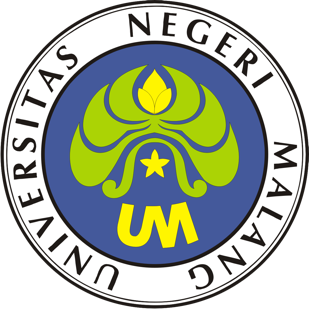 PROSEDUR OPERASIONAL BAKUPENGAJUAN DAN PENCAIRAN DANA LS HONORARIUM, PERJALANAN DINAS, UANG                TRANSPORTPASCASARJANAUNIVERSITAS NEGERI MALANG2019PROSEDUR OPERASIONAL BAKU PENYUSUNANPENGAJUAN DAN PENCAIRAN DANA LS HONORARIUM, PERJALANAN DINAS, UANG                TRANSPORTPASCASARJANAUNIVERSITAS NEGERI MALANG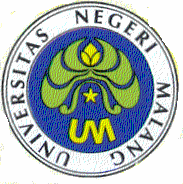 PROSEDUR OPERASI BAKUPENGAJUAN DAN PENCAIRAN DANA LS HONORARIUM, PERJALANAN DINAS, UANG TRANSPORTDasar KegiatanUndang-Undang Republik Indonesia Nomor 17 Tahun 2003 Tentang Keuangan Negara (Lembaran Negara Republik Indonesia Tahun 2003 Nomor 47, Tambahan Lembaran Negara Republik Indonesia Nomor 4286).Undang-Undang Republik Indonesia Nomor 20 Tahun 2003 Tentang Sistem Pendidikan Nasional (Lembaran Negara Republik Indonesia Tahun 2003 Nomor 78, Tambahan Lembaran Negara Republik Indonesia Nomor 4301).Undang-Undang Republik Indonesia Nomor 1 Tahun 2004 Tentang Perbendaharaan Negara (Lembaran Negara Republik Indonesia Tahun 2004 Nomor 5, Tambahan Lembaran Negara Republik Indonesia Nomor 4355).Undang-Undang Republik Indonesia Nomor 12 Tahun 2012 Tentang Pendidikan Tinggi (Lembaran Negara Republik Indonesia Tahun 2012 Nomor 158, Tambahan Lembaran Negara Republik Indonesia Nomor 5336).Peraturan Pemerintah Republik Indonesia Nomor 23 Tahun 2005 Tentang Pengelolaan Keuangan Badan Layanan Umum (Lembaran Negara Republik Indonesia Tahun 2005 Nomor 48, Tambahan Lembaran Negara Republik Indonesia Nomor 4502).Peraturan Menteri Keuangan Republik Indonesia Nomor 113/PMK.05/2012 tentang Perjalanan Dinas Dalam Negeri bagi Pejabat Negara, Pegawai Negeri Sipil, dan Pegawai Tidak Tetap (Berita Negara Republik Indonesia Tahun 2012 Nomor 678).Peraturan Menteri Pendidikan Nasional Republik Indonesia Nomor 53 Tahun 2008 Tentang Pedoman Penyusunan Standar Pelayanan Minimum Bagi Perguruan Tinggi Negeri Yang Menerapkan Pengelolaan Keuangan Badan Layanan Umum.Peraturan Menteri Pendidikan Dan Kebudayaan Republik Indonesia Nomor 30 Tahun 2012 Tentang Organisasi Dan Tata Kerja Universitas Negeri Malang (Berita Negara Republik Indonesia Tahun 2012 Nomor 493).Peraturan Menteri Pendidikan Dan Kebudayaan Republik Indonesia Nomor 71 Tahun 2012 Tentang Statuta Universitas Negeri Malang (Berita Negara Republik Indonesia Tahun 2012 Nomor 1136).Peraturan Menteri Pendidikan Dan Kebudayaan Republik Indonesia Nomor 58 Tahun 2012 Tentang Bantuan Operasional Perguruan Tinggi Yang Diselenggarakan Oleh Pemerintah (Berita Negara Republik Indonesia Tahun 2012 Nomor 760) Sebagaimana Telah Diubah Dengan Peraturan Menteri Pendidikan Dan Kebudayaan Republik Indonesia Nomor 4 Tahun 2013 Tentang Perubahan Peraturan Menteri Pendidikan Dan Kebudayaan Republik Indonesia Nomor 58 Tahun 2012 Tentang Bantuan Operasional Perguruan Tinggi Yang Diselenggarakan Oleh Pemerintah (Berita Negara Republik Indonesia Tahun 2013 Nomor 108).Peraturan Menteri Keuangan Republik Indonesia Nomor 190/PMK.05/2012 Tentang Tata Cara Pembayaran Dalam Rangka Pelaksanaan Anggaran Pendapatan Dan Belanja Negara (Berita Negara Republik Indonesia Tahun 2012 Nomor 1191).Keputusan Menteri Keuangan Republik Indonesia Nomor 115/KMK.06/2001 Tentang Tata Cara Penggunaan PNBP Pada Perguruan Tinggi Negeri (PTN).Keputusan Menteri Keuangan Republik Indonesia Nomor 297/KMK.05/2008 Tentang Penetapan Universitas Negeri Malang Pada Departemen Pendidikan Nasional Sebagai Instansi Pemerintah Yang Menerapkan Pengelolaan Keuangan Badan Layanan Umum.TujuanMenghasilkan SPM-LS, SPP-LS untuk pencairan dana LS Honorarium/Perjalanan Dinas agar besarnya dana yang dicairkan sesuai dengan peraturan yang ada.Memastikan bahwa uang dicairkan ke penanggung jawab pelaksana kegiatan.Kegiatan Yang DilakukanAlur KerjaKODE DOKUMENUPM-PPS . A5. 0002REVISI1TANGGAL1 DESEMBER 2018Diajukan oleh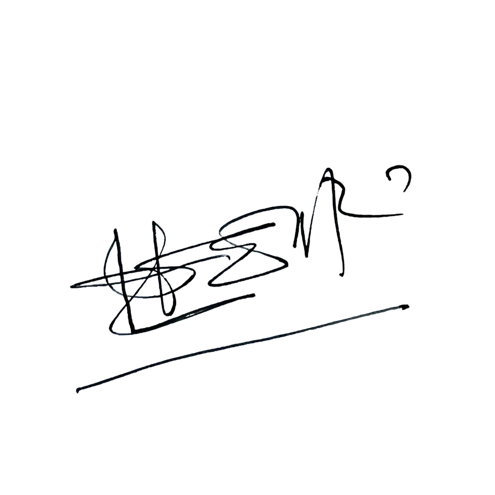 WAKIL DIREKTUR 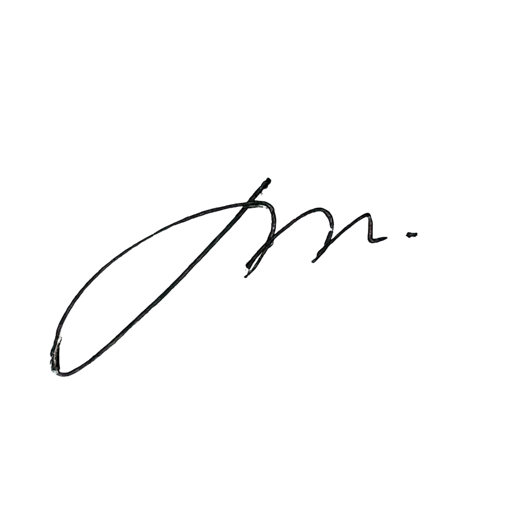 Prof. Dr. Nurul Murtadho, M.Pd NIP 196007171986011001Dikendalikan olehUnit Penjamin MutuProf. Dr. Parno, M.Si NIP  196501181990011001Disetujui oleh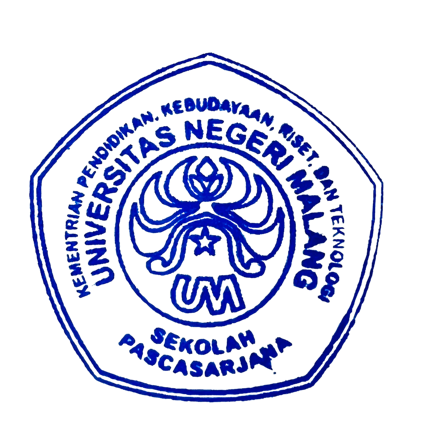 DIREKTUR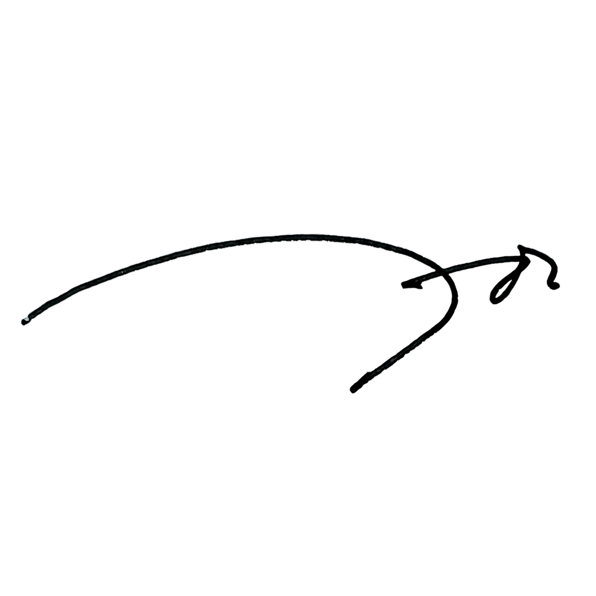 Prof. Dr. Ery Tri Djatmika Rudijanto W.W, MA, M.Si.NIP. 196106111986011001NoAktivitasPelaksanaPelaksanaWaktuOutputNoAktivitas12WaktuOutput1.Menerima Surat Keputusan pengangkatan Panitia pelaksana,pemateri dan surat tugas sebagai dasarpembuatan daftar nominatifKasubbagPPK10 menitSK, ST sudah terdisposisi2.Membuat daftar nominatif honorarium, perjalanan dinasdan uang transportBPP15 menitDaftar nominatif telah dibuat3.Membuat Surat Pernyataan Tanggung Jawab Belanja per MAKBPP15 menitSPTB telah dibuat4.Membuat rincian penggunaan dana sesuai MAK menggunakan Aplikasi KeuanganBPP30 menitRPD Honorarium, Perjalanan dinas LS telah dibuat5.Membuat Surat Permintaan Pembayaran (SPP-LS) yang ditandatangani oleh PPK danWakil Dekan IIBPP30 menitSPP-LS Honorarium, Perjalanan dinas LS telah dibuat6.Membuat Surat Perintah Membayar (SPM) LS honorarium, perjalanan dinasmenggunakan Aplikasi KeuanganBPP30 menitSPM-LS Honorarium, Perjalanan dinas LS telah dibuat7.Membuat LaporanPengawasan AnggaranBPP5 menitLaporan Pengawasan Anggaran telah dibuat8.Membuat Surat Setoran Pajak (SSP) jika adaBPP/PUMK5 menitSSP telah dibuat9.Menandatangani SPM, SPP, Rincian Penggunaan Dana, SPTB, daftar nominatif, laporan pengawasan anggaran dan SSPBPPPPK, WD II30 menitSPM, SPP, Rincian Penggunaan Dana, SPTB, daftar nominatif, laporan pengawasan anggaran dan SSP telahtertandatangani10.Menggandakan SPM-LS beserta lampirannyaPUMK/ SPUMK15menitSPM-LS Honorarium,Perjalanan dinas telah digandakan11.Mengirim SPM-LS beserta lampirannyaPUMK/ SPUMK30menitSPM-LS Honorarium, Perjalanan dinas telah dikirim12.Verifikasi dokumen SPP-LS beserta lampirannyaSubbag Non PNBP2 JamDokumen SPM-LS Honorarium, Perjalanan dinassesuai dengan TOR13.Input SPM dan SPPSubbag Non PNBP/SubbagAKP30menitTerinputnyaSPM dan SPP di Aplikasi SPM Pusat14.Menandatangani SPM dan SPP LS Honorarium, Perjalanan DinasPPK UnitWR230menitSPM dan SPP LSHonorarium, Perjalanan Dinas telahtertandatangani15.Verifikasi SPMPetugas KPPN2 jamTerverifikasinya data SPMNoAktivitasPelaksanaPelaksanaWaktuOutputNoAktivitas12WaktuOutput16.Penerbitan SP2D/Pencairan dana lewat bank persepsiPetugasKPPN2 hariDana telah cair/transfer ke rekening BendaharaPengeluaran17.Menerbitkan Cek dan pencairan uang dari bankBendahara Pengeluaran2 jamTertandatanganinya Cek18.Menerima uang sesuai SPM dari Bendahara Pengeluaran/BPP Keg. NonPNBPBendahara Pengeluaran3 JamPengambilan Dana sesuai cek yang telah ditandatangani19.MenyimpanUang di brankas dan atas persetujuan PPK, uang dicairkan kepada penerimasesuai daftar nominatifBPP15menitDana siap di distribusikan